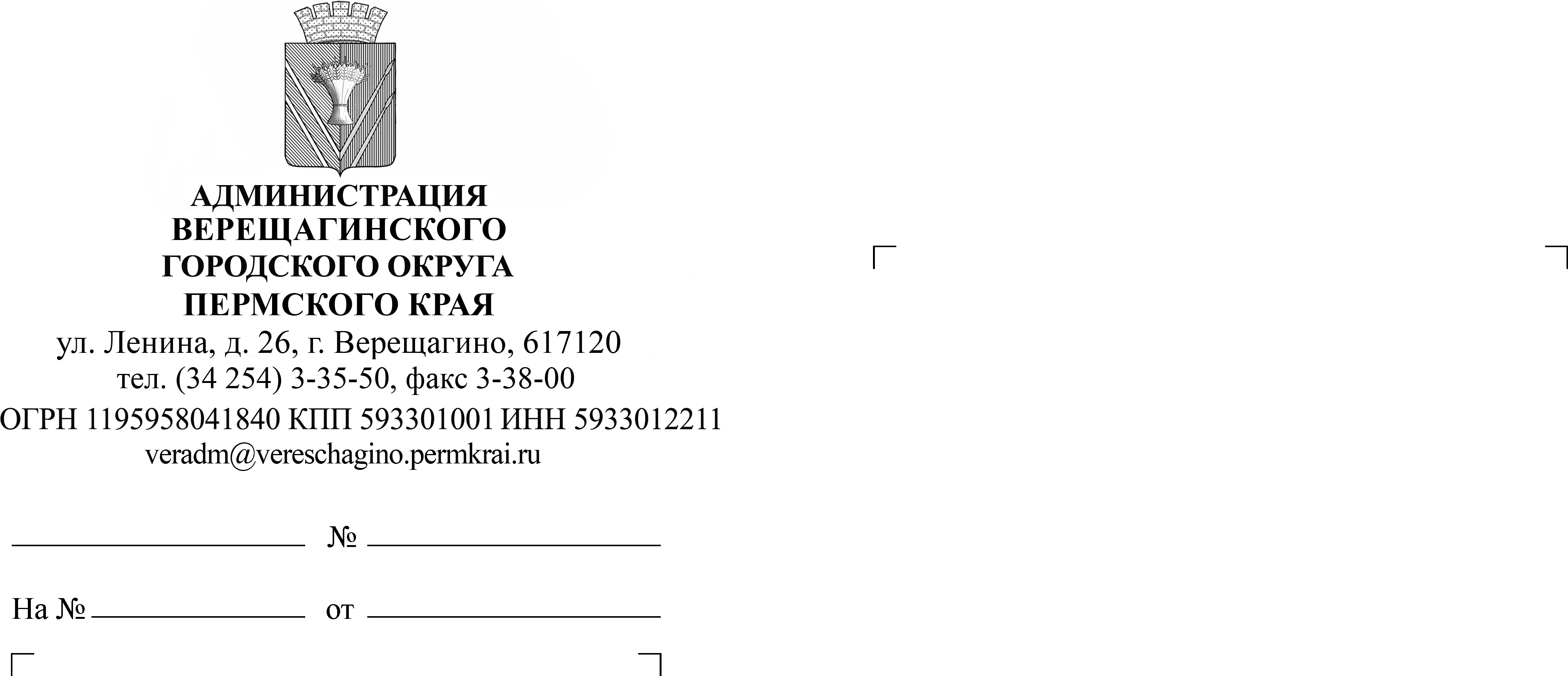 РЕШЕНИЕо размещении объектов г. Верещагино                                                                                                                         Администрация Верещагинского городского округа Пермского края(наименование уполномоченного органа, принимающего решение о размещении объектов)Разрешает акционерному обществу «Газпром газораспределение Пермь»________________(наименование заявителя)614097, г. Пермь, ул. Подлесная, 43, офис 304,  тел. 89194564264, e-mail: toropovanv@геоинженер.рф______________________________________________________                            (его почтовый индекс и адрес, телефон, адрес электронной почты)размещение объекта: газопроводы давлением до 1,2 Мпа, для размещения которых не требуется разрешения на строительство______________________________________________(наименование объекта)на землях населенных пунктов, площадь 71 кв. м._____________________________________(на землях, находящихся в государственной или муниципальной собственности согласно сведениям Единого государственного реестра недвижимости)на срок 12 месяцев_______________________________________________________________Местоположение: Пермский край, Верещагинский городской округ, г. Верещагино, ул. Урицкого, в районе дома 7а, в кадастровом квартале 59:16:0010328______________________                                (адрес места размещения объектов согласно сведениям государственногоЕдиного государственного реестра недвижимости)Приложение: схема предполагаемых к использованию земель или части земельного участка (схема предполагаемых к использованию земель или части земельного участка или сведения из Единого государственного реестра недвижимости)Глава городского округа-глава администрации Верещагинского                                          городского округа Пермского края                                                С.В. Кондратьев       Еговцева Ольга Михайловна(34 254) 3-34-35  